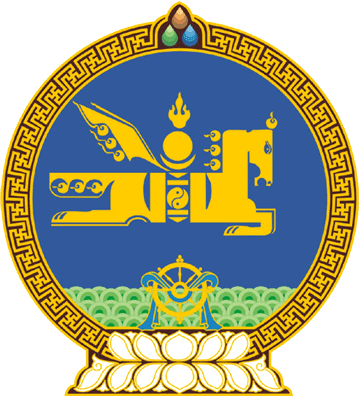 МОНГОЛ  УЛСЫН  ИХ  ХУРЛЫНТОГТООЛ 2016  оны 07 сарын 08 өдөр		         	Дугаар 07                         Төрийн ордон, Улаанбаатар хотАвлигатай тэмцэх газрындаргыг томилох тухайАвлигын эсрэг хуулийн 21 дүгээр зүйлийн 21.1 дэх хэсгийг үндэслэн Монгол Улсын Их Хурлаас ТОГТООХ нь:           1.Авлигатай тэмцэх газрын даргаар Хүрэлсүхийн Энхжаргалыг томилсугай.            2.Энэ тогтоолыг 2016 оны 07 дугаар сарын 08-ны өдрөөс эхлэн дагаж мөрдсүгэй.МОНГОЛ УЛСЫНИХ ХУРЛЫН ДАРГА					 М.ЭНХБОЛД 